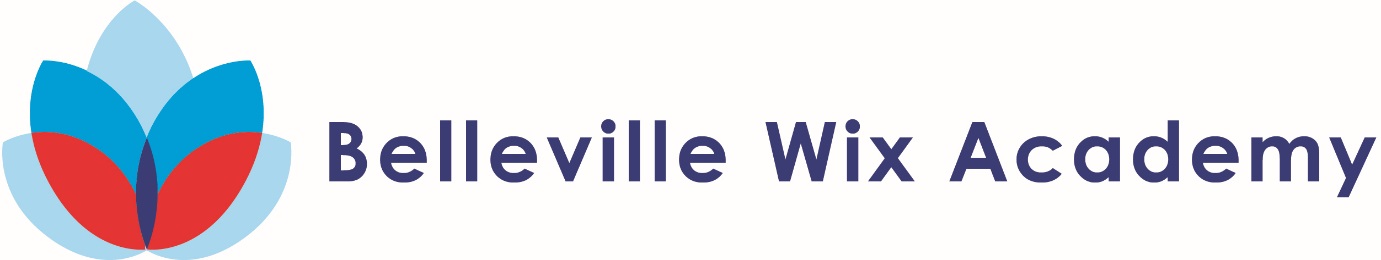 Year 2’s visitor from the Florence Nightingale Museum 2018-19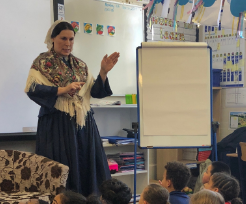 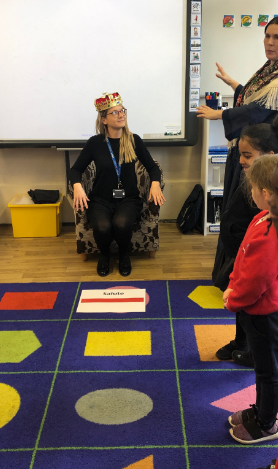 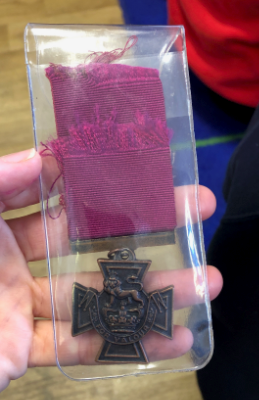 